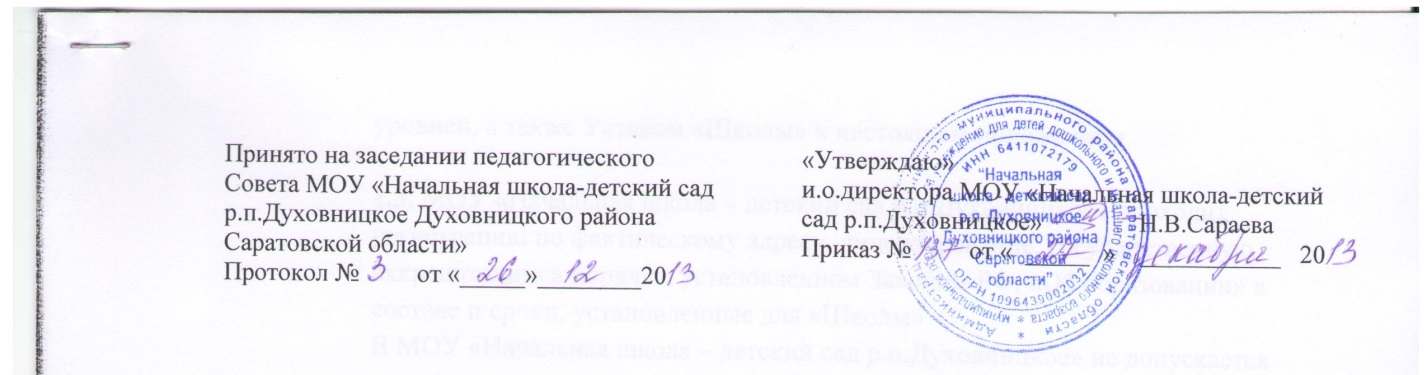 Положениео порядке заполнения, ведения и проверке классных журналовмуниципального образовательного учреждения для детей дошкольного и младшего школьного возраста «Начальная школа-детский сад р.п.Духовницкое Духовницкого района Саратовской области»Общие положения        Настоящее положение разработано в соответствии с Федеральным законом от 29 декабря 2012 года № 273 -ФЗ «Об образовании в Российской Федерации», Порядком организации и осуществления образовательной деятельности по образовательным программам начального общего, основного общего и среднего общего образования», утвержденного приказом Министерства образования и науки Российской Федерации (Минобрнауки России) от 30 августа . N 1015.  Образовательное учреждение несет ответственность за «реализацию не в полном объеме образовательных программ в соответствии с учебным планом и графиком учебного процесса; качество образования своих выпускников». К компетенции образовательного учреждения относится «осуществление текущего контроля успеваемости и промежуточной аттестации обучающихся образовательного учреждения..».        Классный журнал – это  государственный документ, ведение которого обязательно для каждого учителя и классного руководителя согласно установленным правилам. Ведение классных  журналов регламентируется следующими нормативно-правовыми документами (все указанные приказы и письма не отменены и являются действующими):1. Приказ Министерства Просвещения СССР от 27.12.1974г. №167 «Об утверждении инструкции о ведении школьной документации». В данном приказе даётся характеристика структуры классного журнала, порядок его заполнения учителями и классным руководителем, рекомендации по контролю за заполнением со стороны администрации школы. Выдержки из этого приказа в качестве инструкции даны на форзаце журнала. 2. Письмо Минобразования РФ от 07.02.2001г. №22-06-147 «О содержании и правовом обеспечении должностного контроля руководителей образовательных учреждений», согласно которому классный журнал является документом, позволяющим в рамках внутришкольного контроля отслеживать выполнение программ (теоретической и практической части).3. Приказ Минобразования РФ от 29.12.1997г. №2682 «О нарушениях при подготовке и проведении итоговой аттестации выпускников общеобразовательных учреждений». В нем перечислены типичные нарушения, допускаемые учителями и классными руководителями при заполнении классного журнала.4. Приказ Министерства Просвещения СССР от 8.12.1986г. №241 «Об утверждении и введении в действие положения об организации работы по охране труда в учреждениях системы Министерства Просвещения СССР». Этот приказ регламентирует проведение инструктажа на уроках по предметам учебного плана (физика, химия, биология, физическая культура, технология, информатика) и способы фиксации его в классном журнале. 5. Методические рекомендации по работе с документами в образовательных учреждениях (письмо Министерства образования Российской Федерации от 20.12.2000г. №03-51/64).1. Общие требования к ведению классных журналов 1.1.  Классный журнал (далее – журнал) является государственным документом, и ведение его обязательно для каждого учителя, классного руководителя. 1.2. Классный руководитель и учителя-предметники несут ответственность   за состояние, ведение и сохранность журнала. 1.3. Категорически запрещается допускать учащихся к работе с классными журналами.1.4. Записи в журнале должны быть сделаны шариковой ручкой синего цвета четко, аккуратно, без исправлений. 1.5. В конце учебного года журнал сдается классным руководителем             директору. 1.6.  Классный журнал хранится в архиве школы  5 лет. В конце каждого учебного года журналы, проверенные и подписанные директором или заместителем директора, сдаются в архив школы. На основании Приказа Минобразования  России   от 16.08.1997 № 287 «О примерной номенклатуре дел общеобразовательных учреждений» срок хранения классных журналов составляет 5 лет (ст. 605). После 5-летнего хранения из журнала изымаются страницы со сводными данными успеваемости и перевода учащихся класса. Сформированные дела хранятся не менее 25 лет.2.  Обязанности администрации образовательного учреждения2.1. Директор школы и его заместители обязаны обеспечить хранение классных журналов и систематически осуществлять контроль за правильностью их ведения.2.2. Схема контроля за ведением  журнала.2.2.1. Заполнение журнала до 10.09. – оформление титульного листа, списки обучающихся на первых страницах по всем учебным предметам,   в сводной ведомости учета успеваемости, оглавление, общие сведения    об учащихся, сведения о количестве уроков, пропущенных учащимися, листок здоровья, наименование учебного предмета в соответствии с учебным планом.2.2.2.Журнал проверяется не менее 6 раз в год (в том числе 2 проверки в выпускных классах проводятся директором школы) на предмет правильности и своевременности записи тем уроков по учебным предметам, плотности и объективности опроса, дозировки домашних заданий, учета пропущенных уроков. 2.2.3. По окончании каждой четверти (полугодия), года учитель-предметник в графе «Домашнее задание» ставит отметку о выполнении программы, например: по плану 9, дано 9, подпись. 2.2.4. Администратор, проверяющий журнал, обязательно делает подробную запись на странице «Замечания по ведению классного журнала». Кроме замечаний делается также пометка об устранении отмеченных недостатков и сроках их устранения. Примеры записей:2.2.5. В начале рабочего дня классный журнал берет учитель, ведущий первый урок в данном классе, возвращает журнал в учебную часть учитель, ведущий последний урок по окончании урока.2.2.6.Ответственность за ведение журналов учителями и хранение возлагается на  директора. После проверки журналов в конце учебного года  директор производит запись: «Журнал проверен и принят. Дата. Подпись  директора».2.3.  Директор проводит инструктаж учителей под роспись по требованиям, предъявляемым       к ведению журнала, с учетом изучаемых дисциплин; дает указания учителям о четком распределении страниц журнала, отведенных на текущий учет успеваемости и посещаемости обучающихся на год в соответствии с количеством часов, выделенных в учебном плане на каждый предмет: 1час в неделю – 2 страницы;2 часа в неделю – 4 страницы;3 часа в неделю – 5 страниц;4 часа в неделю – 6 страниц;5 часов в неделю – 8 страниц;6 часов в неделю – 9 страниц.В соответствии с данными указаниями классный руководитель оформляет страницу «Оглавление» (записываются названия всех учебных предметов, соответствующие учебному плану с заглавной буквы).2.4.  На классный час не отводится отдельная страница. 2.5.Директор  проводит инструктаж с учителями.В листок здоровья сведения заносятся из медицинских карт обучающихся. Все рекомендации, данные в «Листке здоровья», должны   в обязательном порядке учитываться всеми участниками образовательного процесса на всех уроках и внеклассных мероприятиях, в том числе физической культуры, при посадке детей в классе, при проведении профилактических прививок, во время дежурства детей по классу, при подборе комнатных растений в кабинете, при использовании различных химических веществ, препаратов бытовой химии на уроках и во время уборок помещений, в которых находятся дети.2.6.Учитель письменно в книге инструктажей подтверждает, что с инструкцией по ведению журнала ознакомлен (подпись, расшифровка подписи, дата)2.7. Категорически запрещается заводить отдельную страницу в журнале для фиксации тем одной из составляющих частей курса «Окружающий мир» в начальной школе. (Например: ОБЖ, Письмо Минобразования России от 22.05.1998  № 811/14-12 «Об организации преподавания основ безопасности жизнедеятельности в общеобразовательных учреждениях России», Письмо Минобразования России от 25.03.1999 № 389/11-12 «О преподавании ОБЖ в начальной школе»).2.8.  По итогам проверок журналов проверяющими составляется справка.  В случае нарушений, допущенных при ведении классного журнала, учителю-предметнику или классному руководителю объявляется дисциплинарное взыскание за невыполнение своих должностных обязанностей в соответствии  со статьями Трудового кодекса Российской Федерации. 2.9. Руководитель учреждения несет персональную ответственность за невыполнение положений настоящей инструкции в соответствии с законодательством.3. Обязанности классного руководителя3.1. Классный руководитель несет ответственность за состояние журнала своего класса, следит за систематичностью ведения журнала  анализирует успеваемость учащихся, объективность выставления четвертных, полугодовых и итоговых отметок.3.2. Классный руководитель заполняет в журнале: - титульный лист, оглавление (наименования предметов в оглавлении пишутся с прописной буквы в соответствии с учебным планом), -  списки обучающихся на всех страницах (фамилия, имя – полностью на предметной странице) в алфавитном порядке (по первой, второй и т.д. буквам русского алфавита); - фамилию, имя, отчество учителя-предметника (полностью без сокращений) на всех страницах журнала; - наименования предметов (со строчной буквы; не допускаются сокращения в наименовании предметов, например, лит.чтение, ИЗО, физкультура);-   общие сведения об обучающихся (используются данные из личных дел);-    сводную ведомость посещаемости; -    сводную ведомость учета успеваемости обучающихся; -    сведения о количестве пропущенных уроков;-  листок здоровья (фамилия, имя обучающихся – полностью, год рождения); 3.3. Классный руководитель ежедневно отмечает количество уроков, пропущенных обучающимся, подводит итоги о количестве дней и уроков, пропущенных каждым обучающимся за четверть (полугодие) и учебный год. Классный руководитель переносит с предметных страниц в сводную ведомость учета успеваемости обучающихся отметки за четверть (полугодие), год итоговые отметки.3.4. По окончании учебного года классный руководитель на странице «Сводная ведомость учета успеваемости учащихся» в графе «Решение педагогического совета (проставляет дату и номер протокола в верхней графе один раз на странице)»,  против фамилии каждого ученика делает одну из следующих записей:- переведен в 4 класс, приказ от___№ ___;- условно переведен в 4 класс, приказ от___№___;- оставлен на повторный курс в 4 классе, приказ от___, №___;- выбыл, приказ от___№___;- окончил (а) 4 класс, приказ  от___, №___;- выдана справка, приказ  от___, №___.3.5. В случаях обучения обучающихся в лечебно-профилактических учреждениях и оздоровительных общеобразовательных учреждениях санаторного типа для детей, нуждающихся в длительном лечении, классный руководитель помещает в журнал справку об обучении в санатории или больнице и переносит текущие отметки (если имеется ведомость обучающегося).3.6. Все изменения в списочном составе обучающихся в журнале (выбытие, прибытие) может фиксировать только классный руководитель после приказа по школе.  Дата и номер приказа вносятся также в журнал  на ту строку порядкового номера, где зафиксирована фамилия обучающегося («прибыл (выбыл) приказ от…….№ …»).3.7. В ходе учебного года все заявления и записки  родителей по поводу отсутствия на занятиях обучающихся хранятся в журнале (в большом конверте, вклеенном в конце журнала), так как являются важными документами, фиксирующими и объясняющими отсутствие детей в школе. 3.8.  У детей, находящихся на индивидуальном  обучении,  в строке отметок классный руководитель делает запись «индивидуальное обучение, приказ     № ….., с 1.09.200_г (или другая дата)  по ….». При организации занятий на дому учителя-предметники, их ведущие, выставляют оценки (текущие и итоговые) только в специальном журнале для надомного обучения. Ими же в конце четверти, полугодия, года выставляются в классный журнал только итоговые оценки, которые классный руководитель переносит в сводную ведомость учета успеваемости учащихся. 4. Названия учебных предметов4.1.  В период обучения грамоте в 1-м классе учебного предмета «Обучение грамоте» не существует. Есть парные предметы «чтение»  и «письмо».   В период обучения грамоте в журнале записывать учебные предметы «чтение» и «письмо», а в послебукварном периоде «литературное чтение»  и «русский язык».4.2. Внеклассное чтение является составной частью литературного чтения и на отдельную страницу не выносится. 5. Обязанности учителя-предметника5.1. Журнал заполняется учителем в день проведения урока. Количество проведенных уроков и соответствующие им даты должны совпадать. Дату проведения урока в правой части развернутого листа журнала надлежит фиксировать только арабскими цифрами, например: 05.09.;  23.11.Даты, проставленные на развороте слева, должны строго соответствовать датам, проставленным справа. Месяц и число записываются в соответствии с расписанием уроков.1 клетка = 1 урок. Не должно быть пропущенных, клеток в конце и в начале четверти.5.2. На правой стороне развернутой страницы журнала учитель обязан записывать тему, изученную на уроке, и задание на дом. При проведении сдвоенных уроков – дата записывается дважды и, соответственно, тема каждого урока. Количество часов по каждой теме должно соответствовать утвержденному календарно-тематическому планированию и программе   по предмету. 5.3. По проведенным практическим, лабораторным, контрольным, письменным работам следует точно указывать их темы. Отметки за письменные контрольные работы проставляются в графе того дня, когда проводилась данная работа. 5.4. При записи тем «Повторение», «Решение задач» и т. д. обязательно указывается конкретная тема.5.5. В графе «Домашнее задание» записываются содержание задания  с отражением специфики организации домашней работы и характер его выполнения («читать, рассказывать, наизусть», «Повторить...»; «Составить план к тексту, «Составить (или) заполнить таблицу », «Выучить наизусть», «Ответить на вопросы », «Домашнее сочинение», «Реферат», «Сделать рисунок» и другие), страницы, номера задач и упражнений, практические задания. Если учащимся дается задание по повторению, то конкретно указывается его объём.  	В случае если на уроке не дается домашнее задание, допускается отсутствие записи в соответствующей графе. Задания на дом допустимы      со 2-го класса. 5.8.  Итоговые оценки за каждую учебную четверть и полугодие выставляются в столбец, следующий непосредственно за столбцом даты последнего урока. Годовая оценка выставляется в столбец, следующий непосредственно за столбцом оценки за последнее полугодие, четверть. Не допускается выделять итоговые отметки (чертой, другим цветом и т.п.). Оценки заносятся классным руководителем в сводную ведомость учета успеваемости обучающихся.5.9. На первой предметной странице в графе «Домашнее задание» учитель делает запись авторов учебника, название учебника, издательство, год издания.5.10. Если в ОУ проводятся 2 часа физической культуры и 1 час ритмики, отдельная страница на ритмику не отводится. Домашнее задание  по физической культуре записывается.      5.11.  При записи подтемы регионального компонента делается пометка «р/к» после числа. 5.12. Запись о проведении классного изложения (сочинения)   по развитию речи следует делать так: Р. О. Изложение с элементами сочинения...; Р. О. Обучающее изложение по теме «...»; 5.13. При замещении уроков классный журнал заполняет замещающий учитель в обычном порядке (подпись и другие сведения записываются в журнале замещения уроков). Замена уроков записывается по факту проведения. Устанавливается следующий порядок записи замещений уроков:• При замещении уроков учителем, не работающим в данном классе, запись замещения следует сделать на странице замещаемого предмета.• При записи замещений обязательно указать дату, тему урока, домашнее задание, записать букву «з» и поставить подпись.5.14. Вводный инструктаж по т/б на уроках физической культуре, технологии обязательно отмечается в графе «Что пройдено на уроке» на первом уроке. 5.15.   В случае выставления учителем ошибочной оценки необходимо ее зачеркнуть, рядом поставить правильную и сделать запись на этой странице следующего содержания: дата, ФИО ученика (цы) ошибочно выставлена оценка «4» (хорошо), верной считать оценку «3» (три). Данная запись фиксируется учителем-предметником и без подписи директора общеобразовательного учреждения, заверенной печатью, является недействительной. Недопустимо при исправлении в журнале использовать «корректирующую жидкость» или других закрашивающих средств, а также стирание отметок с помощью ластика или лезвия. Злоупотребления учителя, допускающего систематические исправления, фальсифицирующие истинную картину знаний учащегося, являются серьезным нарушением. В случае обнаружения вышеуказанных нарушений директор школы обязан потребовать от учителя письменного объяснения и применить к нему меры дисциплинарного воздействия.5.16. Запрещается уносить журнал домой, выдавать на руки обучающимся.6. Выставление оценок6.1.Текущие оценки и оценки за письменные работы выставляется одновременно и в журнал, и в дневник.6.2. В случае оценивания знаний обучающегося "2" (двумя баллами), учитель обязан опросить его в 2-3-х - дневный срок и зафиксировать отметку в журнале. 6.3. Наполняемость оценок должна быть высокой или средней, при этом каждый учащийся должен быть опрошен (любым из видов опроса) как минимум 1 раз в 3-4 урока.6.4. За чтение наизусть отметки выставляются всем учащимся.6.5. Отметки за устные и письменные ответы выставляются в колонку  за то число, когда проводилась работа. 6.6. Не рекомендуется выставление неудовлетворительных отметок на первых уроках после длительного отсутствия учащихся (пропуск трех  и более уроков), после каникул.6.7. Не допускается выделять итоговые отметки (чертой, другим цветом и т.п.). Отметки заносятся классным руководителем в сводную ведомость учета успеваемости обучающихся. 6.8. Итоговые отметки обучающихся за четверть (полугодие, год) должны быть обоснованы (то есть соответствовать успеваемости обучающегося в аттестационный период). Чтобы объективно аттестовать обучающихся, необходимо не менее трех текущих отметок при 1-часовой недельной учебной нагрузке по предмету, не менее 5 отметок при 2-часовой недельной нагрузке  и более шести при учебной нагрузке более трех часов в неделю с обязательным учетом качества знаний обучающихся по письменным и практическим работам. 6.9.  При выставлении отметок учителю разрешается записать только один из следующих символов  «1»,«2», «3», «4», «5», «н» (в случае фактического отсутствия ученика в данный день). Выставление в журнале иных символов (точек, отметок со знаками «+» или «-» и т.п.) не допускается. 6.10. При выставлении четвертных, полугодовых, годовых, итоговых отметок не допускается записи «н/а». В случае отсутствия текущих оценок по предмету из-за болезни учащегося или по иной  причине (в случае пропуска учащимся не менее 75% учебного времени) рекомендуется продлить сроки обучения данного учащегося  с последующей сдачей  текущего материала в форме зачета, экзамена или иной другой формы (в соответствии с Уставом). В случае наличия у учащегося справки о медицинской группе здоровья  на уроках физической культуры оцениваются  положительно  теоретические знания по предмету. Запись « осв.» в журнале не допускается.  Освобождение обучающихся от занятий физической культурой на целый учебный год закрепляется приказом по школе.7. Письменные работы7.1. По письменным работам оценки проставляются в графе того дня, когда проводилась работа. Работу над ошибками следует проводить после каждого контрольного измерения. Отметку по итогам работы над ошибками выставлять в графе того дня, когда она была проведена.7.2. О форме письменной работы должна быть запись с обязательной пометкой темы, по которой проводилась работа (Контрольный диктант  по  теме: «Окончания имен существительных 1-го и 3-го склонения  в предложном падеже»). 7.3.За диктант с грамматическим заданием выставляются в журнал две оценки в одну клетку. За изложение или сочинение по русскому языку выставляются в журнал две оценки в одну клетку на странице «Русский язык». Оценки за сочинение по литературе выставляются в журнал на двух страницах: за содержание – на странице «Литература», за грамотность – на странице «Русский язык» (в дополнительный столбик с указанием «Сочинение»). Оценки за домашнее сочинение выставляются в дополнительный столбик, следующий за датой проведения урока, на котором было дано задание на дом по написанию сочинения.                                  7.4.В случае проведения тематического учета знаний рекомендуется выставление оценок у всех присутствующих на уроке учащихся в день проведения зачета, тематической контрольной работы, сочинения и других форм промежуточной аттестации школьников.10.09.2014г.Цель проверки: правильность оформления журнала. Не заполнены страницы «Сведения о родителях», «Итоговая ведомость успеваемости».  Замечания устранить к 16.09.2014Подпись зам. директора10.09. С замечаниями ознакомлены: (подпись учителей, которым вынесены замечания)16.09. Недочеты устранены. Подпись классного руководителя.Администрации учреждения.